La questione del "genere" (in inglese gender) è un incrocio fra una dottrina pseudo-scientifica e un bisogno politico, che ha finito col tramutarla in ideologia. 
Nella cultura mass-mediatica il termine è ormai egemonico e ha sostituito - anche negli studi internazionali e nelle analisi di sostegno al terzo mondo - il termine sesso. Il linguaggio recepisce velocemente i cambiamenti e il nostro caso non fa eccezione, tanto che questo nuovo significato di genere è passato all'interno delle nostre culture. La teoria del gender è una idea che sostiene la non-esistenza di una differenza biologica tra uomini e donne determinata da fattori scritti nel corpo, ma che gli uomini e le donne sono uguali da ogni punto di vista; c'è quella differenza morfologica, ma non conta niente. Invece la differenza maschile/ femminile è una differenza esclusivamente culturale, cioè gli uomini sono uomini perché sono educati da uomini, le donne sono donne perché sono educate da donne.
Se non ci fossero queste costruzioni culturali non ci sarebbero differenze tra donne e uomini e il genere umano sarebbe fatto di persone uguali. In tal modo la sessualità viene dissociata dalla personalità, non viene naturalmente connessa con la costruzione di una persona.
Se osserviamo la realtà vicina a noi, in effetti oggi i ragazzi e le ragazze tendenzialmente sono educati nello stesso identico modo e i genitori si vergognano un po' se dicono alla figlia cose diverse che al figlio, anche se in realtà i ragazzi e le ragazze hanno esigenze diverse, problemi diversi, incontrano ostacoli diversi. Si è imposta la tendenza a negare le differenze.
Prima l'idea era di essere uguali se cancelliamo la proprietà privata, le differenze sociali, la meritocrazia, se cancelliamo tutto. Oggi, invece, questa utopia dell'uguaglianza ha preso strade diverse: secondo la teoria del gender, l'umanità non è divisa tra maschi e femmine, ma l'umanità è fatta di individui che scelgono chi vogliono essere. Questa utopia dell'uguaglianza è anche quella che sta dietro l'eugenetica: se nessuno è malato, siamo tutti uguali, tutti sani.
tutti felici.
Il successo di questa omologazione è anche legato al crollo delle ideologie tradizionali, al riempimento di un vuoto dopo il crollo del muro di Berlino. Si introduce così il cambiamento di termini: parentalità invece di genitori, perché genitori sono padre e madre, invece parentalità è una parola strana; parole che cancellano la differenza sessuale e che vorrebbero dire che esistono solo dei nuclei sociali che possono assomigliare alla famiglia, indipendentemente dalla differenza sessuale.
La cosa grave è che le Nazioni Unite e, soprattutto, l'Unione Europea hanno sposato quest'ideologia del gender, come un'ideologia ugualitaria, quindi buona, quindi da proporre.
L'Unione Europea ha stabilito sostanziosi finanziamenti per favorire la diffusione dell'ideologia del gender in Europa; il che ha significato che chiunque in una Università, in un contesto di ricerca, metta il termine gender nel suo programma, diventi idoneo a ricevere dei soldi. Questo ha fatto sì che il termine abbia avuto una rapida diffusione, perché anche persone che si occupavano di cose diverse hanno inserito la parola gender in modo tale da avere finanziamenti. Così il termine è diventato familiare; poi è molto chic perché è un termine inglese, moderno; non si dice più differenze sessuali, che ricordano il sesso, archetipo della Creazione, gender è molto più carino, alla moda. Uno si sente parte di un mondo avanzato, moderno, se lo usa; anche all'interno del mondo cattolico. Lo usano tutti. La diffusione è avvenuta anche nelle nostre Regioni: nei documenti delle Regioni si usa "famiglie" invece che famiglia, e parentalità.Troviamo la parola genere dappertutto e le persone che la usano non sanno tutta la storia: che cosa è il genere, il pericolo che rappresenta e il tipo di categoria che usano.
Bisognerebbe stare molto attenti, quando si parla, a non usare il termine "genere" e a denunciare quando viene usato: tu sai cosa è? Ma sai cosa vuol dire questo termine che usi? Perché è un modo per contrastare questa avanzata assurda che però, ad un certo punto, come tutte le ideologie diventa realtà sociale; e quindi già si dice che non esiste più la differenza sessuale, ma che esiste solo il genere, che è una costruzione culturale.
Al convegno delle Nazioni Unite di Pechino del 1995 - dedicato alla condizione femminile e che ebbe fra le principali protagoniste Hillary Clinton - si propose di sostituire la differenza tra uomini e donne con cinque "generi". La proposta non passò perché soprattutto la Chiesa cattolica fece opposizione e si alleò con altri paesi; però, di fatto, queste idee, anche se non approvate ufficialmente, sono ormai imposte e diffuse a livello planetario e sono considerate una evidenza che fa parte della realtà. 
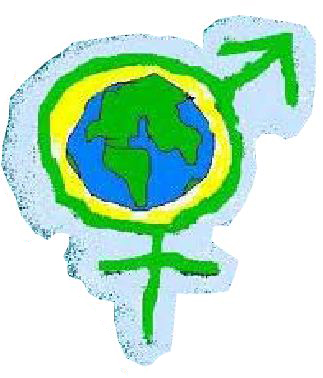 L’ideologia del “gender”: 
se la conosci 
la eviti